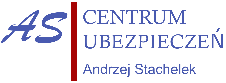 WYPOWIEDZENIE UMOWY UBEZPIECZENIA OBOWIĄZKOWEGO OC POSIADACZA          POJAZDU MECHANICZNEGO………………………………………………………………………………………………………………………………………………………….Nazwisko i imię/ Nazwa firmy…………………………………………………………………………………………………………………………………………………...........PESEL…………………………………………………………………………………………………………………………………………………………….Adres (ulica, nr domu, nr mieszkania, kod pocztowy, miejscowość)…………………………………………………………………………………………………………………………………………………………….Marka i model pojazdu…………………………………………………………………………………………………………………………………………………………….Numer rejestracyjny…………………………………………………………………………………………………………………………………………………………….Nr polisy Wypowiadam umowę ubezpieczenia obowiązkowego odpowiedzialności cywilnej posiadaczy pojazdów mechanicznych w związku z ruchem pojazdu, o którym mowa powyżej.Wypowiadam kontynuację umowy na kolejny okres ubezpieczeniazgodnie z art. 28 ust. 1 z dnia 22 maja 2003 r. o ubezpieczeniach obowiązkowych Ubezpieczeniowym Funduszu Gwarancyjnym i Polskim Biurze Ubezpieczeń (Dz.U.03.124.1152)Wypowiadam umowę w związku z nabyciem pojazduzgodnie z art. 31 ust. 1 z dnia 22 maja 2003 r. o ubezpieczeniach obowiązkowych Ubezpieczeniowym Funduszu Gwarancyjnym i Polskim Biurze Ubezpieczeń (Dz.U.03.124.1152)Wypowiadam umowę w związku z posiadaniem podwójnego ubezpieczeniazgodnie z art. 28a ust. 1 z dnia 22 maja 2003 r. o ubezpieczeniach obowiązkowych Ubezpieczeniowym Funduszu Gwarancyjnym i Polskim Biurze Ubezpieczeń (Dz.U.03.124.1152)NAZWA TOWARZYSTWA: NR POLISY: …………………………………………..                                                                                      ………………………………………………………………..                     data	                        czytelny podpisCENTRUM UBEZPIECZEŃ ,,AS” ANDRZEJ STACHELEK 12-200 PISZ UL. W.POLSKIEGO 5 12-230 BIAŁA PISKA UL.DOLNA 2D 12-250 ORZYSZ UL. W.POLSKIEGO 8 TEL: 510-967-885 email: ubezpieczeniapisz@wp.pl